Name of child-Did they go to nursery? Which one? How do you think they will settle into school? Will they any need special support at any time?Who lives at home with them?Who will be picking them up from school?What activities do they like to do at home?Have they any special interests? (TV, animals, dinosaurs etc) Do they mix well with both adults and children or prefer to spend more time with one or the other?Tell us about their current reading and writing?Tell us about their current numbers and counting?Is there any medical or health issues we need to know about? (Asthma, toileting  etc.)Any dietary requirements or allergies?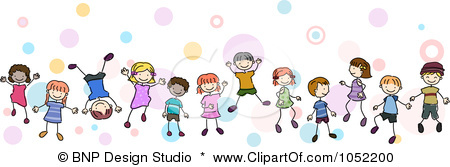 